Модуль ООЖН (на 04.05.2018)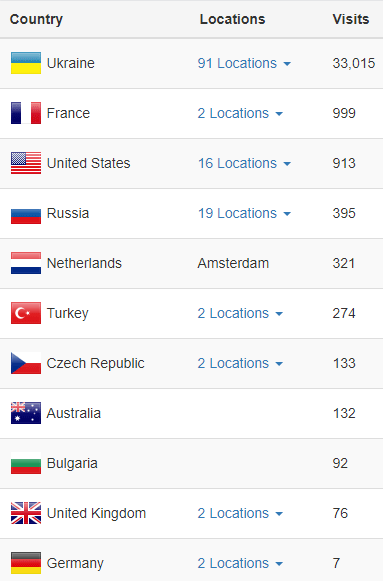 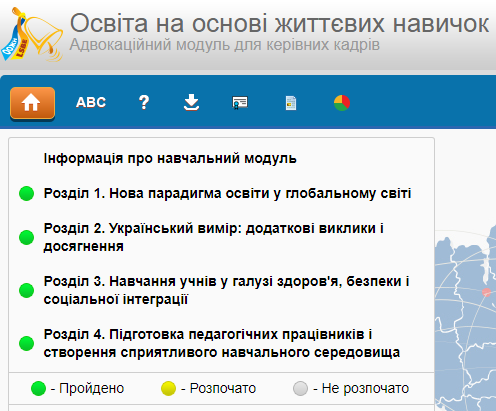 Пройшли модуль ООЖН та отримали сертифікат (Україна)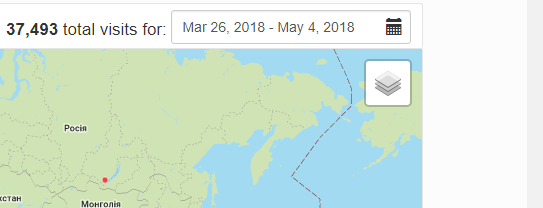 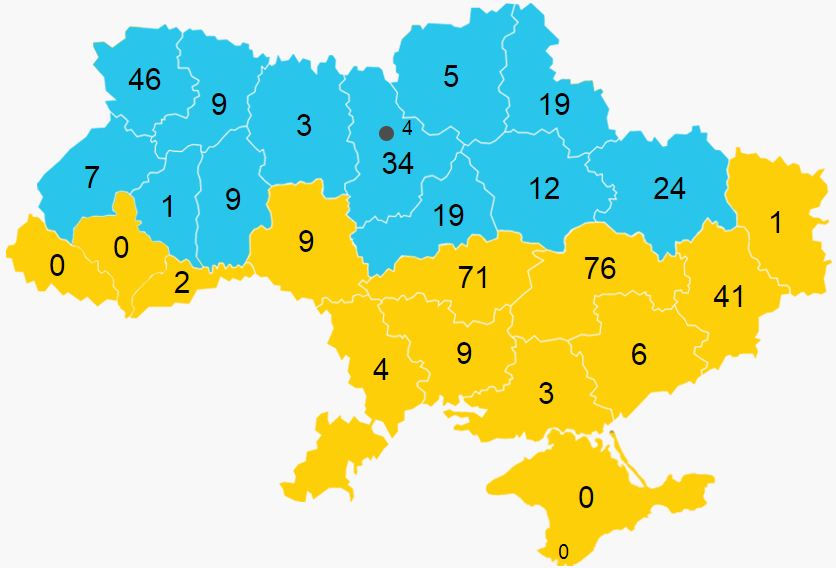 Модуль ООЖН (на 04.05.2018)* Відсоток від загальної кількості педагогів у областіКурс ОЗК (на 04.05.2018)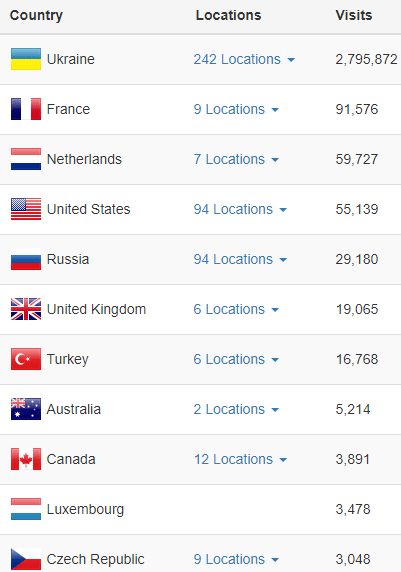 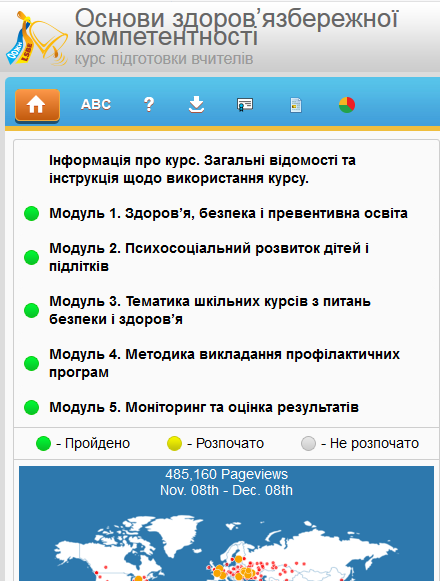 Пройшли курс ОЗК та отримали сертифікат (Україна)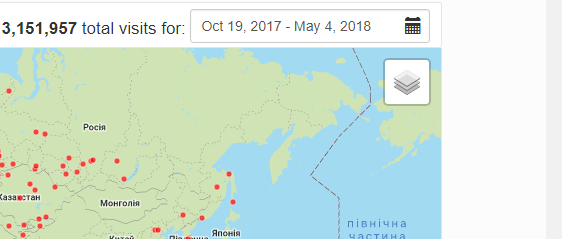 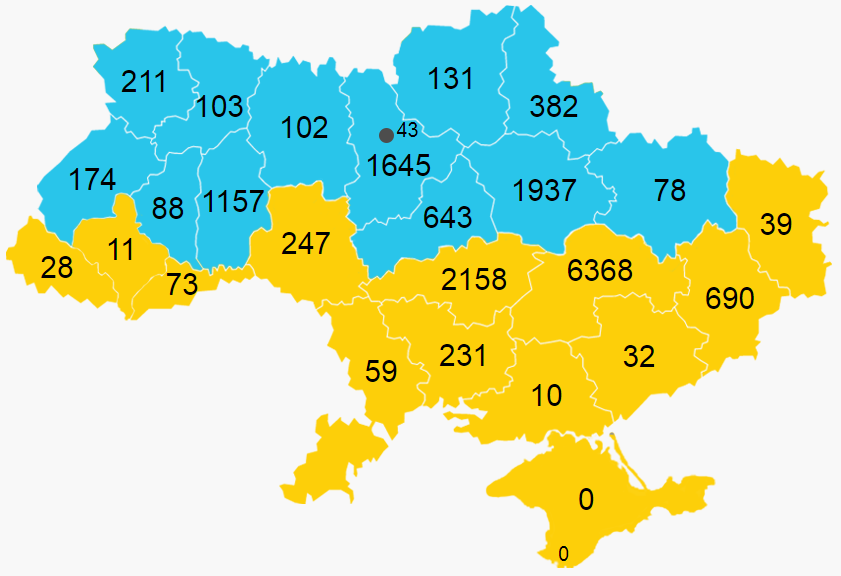 Курс ОЗК (на 04.05.2018)* Відсоток від загальної кількості педагогів у області Курс ВЖР (на 04.05.2018)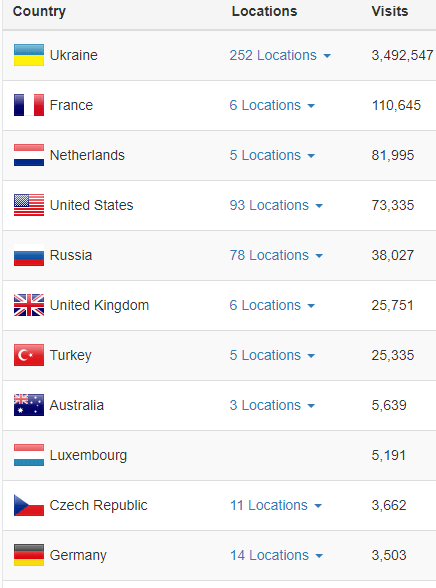 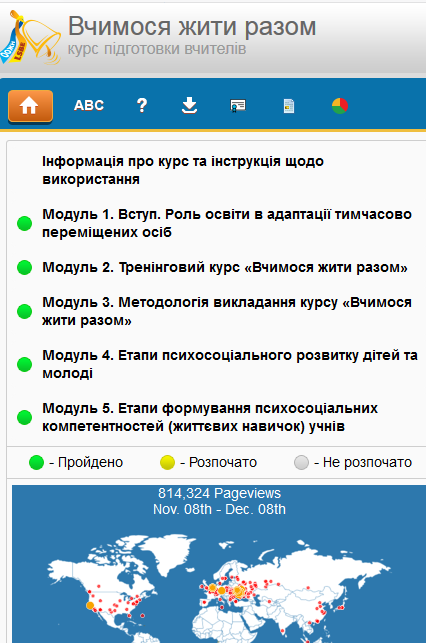 Пройшли курс ВЖР та отримали сертифікат (Україна)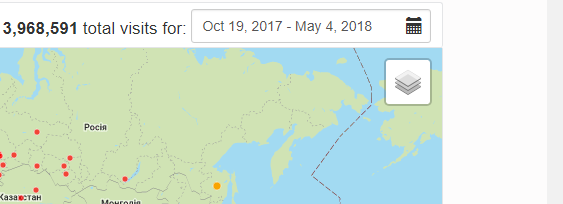 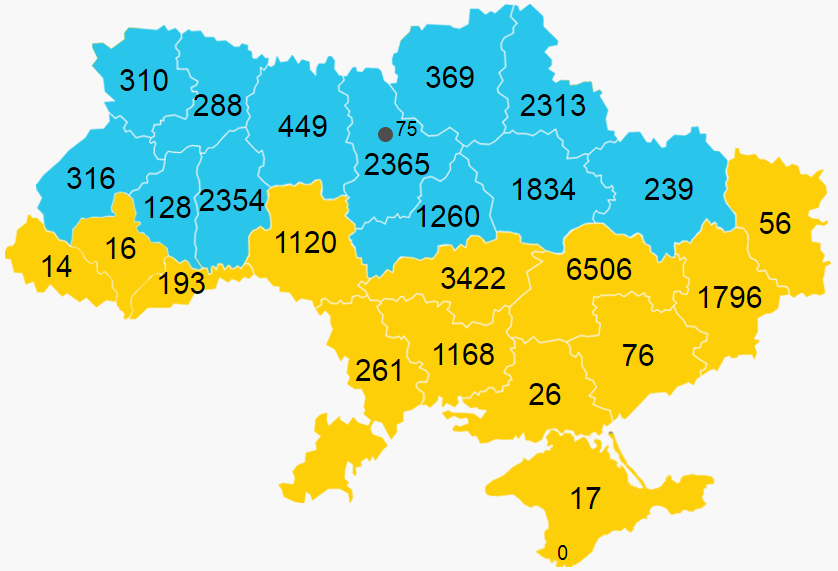 Курс ВЖР (на 04.05.2018)* Відсоток від загальної кількості педагогів у областіКодРегіонЗареєстровано користувачівЗареєстровано користувачів (%)*Отримали сертифікатОтримали сертифікат (%)*1АР Крим20002Вінницька область190.0990.043Волинська область610.34460.264Дніпропетровська область1280.47760.285Донецька область750.51410.286Житомирська область90.0530.027Закарпатська область00008Запорізька область120.0760.049Івано-Франківська область000010Київська область580.29340.1711Кіровоградська область1311.14710.6212Луганська область10.0210.0213Львівська область150.0470.0214Миколаївська область140.1290.0815Одеська область100.0440.0216Полтавська область210.14120.0817Рівненська область260.1390.0518Сумська область310.27190.1719Тернопільська область50.0310.0120Харківська область300.14240.1121Херсонська область30.0330.0322Хмельницька область240.1490.0523Черкаська область320.22190.1324Чернівецька область40.0320.0225Чернігівська область120.150.0426м. Київ100.0440.0227м. Севастополь1000Регіони не визначені1000Всього по Україні:7350.084140.05КодРегіонЗареєстровано користувачівЗареєстровано користувачів (%)*Отримали сертифікатОтримали сертифікат (%)*1АР Крим50002Вінницька область6233.12471.233Волинська область3552.012111.194Дніпропетровська область751227.32636823.165Донецька область11117.516904.666Житомирська область1991.151020.597Закарпатська область660.35280.158Запорізька область670.4320.199Івано-Франківська область200.09110.0510Київська область223211.3316458.3511Кіровоградська область291225.32215818.7712Луганська область701.13390.6313Львівська область3270.931740.4914Миколаївська область4403.832312.0115Одеська область1450.61590.2516Полтавська область267017.57193712.7417Рівненська область1991.031030.5318Сумська область6775.943823.3519Тернопільська область1390.81880.5120Харківська область1210.55780.3521Херсонська область240.21100.0922Хмельницька область16509.5411576.6923Черкаська область9946.956434.524Чернівецька область1631.36730.6125Чернігівська область2081.691311.0726м. Київ790.35430.1927м. Севастополь1000Регіони не визначені5040.123740.09Всього по Україні:235132.69170141.94КодРегіонЗареєстровано користувачівЗареєстровано користувачів (%)*Отримали сертифікатОтримали сертифікат (%)*1АР Крим2601702Вінницька область231711.5311205.573Волинська область4692.653101.754Дніпропетровська область741926.98650623.665Донецька область251116.97179612.146Житомирська область7154.134492.67Закарпатська область380.2140.078Запорізька область1430.85760.459Івано-Франківська область610.28160.0710Київська область306315.55236512.0111Кіровоградська область428737.28342229.7612Луганська область991.6560.913Львівська область5091.443160.914Миколаївська область162114.1116810.1615Одеська область4191.782611.1116Полтавська область237415.62183412.0717Рівненська область5732.952881.4818Сумська область294525.83231320.2919Тернопільська область1901.111280.7520Харківська область3261.482391.0921Херсонська область640.56260.2322Хмельницька область301917.45235413.6123Черкаська область165211.5512608.8124Чернівецька область3102.581931.6125Чернігівська область5794.71369326м. Київ1390.62750.3327м. Севастополь2000Регіони не визначені7220.165000.11Всього по Україні:365924.18274713.14